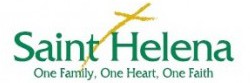 SHS Classroom Celebration GuidelinesIn-Classroom TreatsHomeroom parents should send out a signup genius to garner support for sending in treats. (as was done in the past)Homeroom parents will be responsible for sending out a note to families and organizing treats/drinksIt is recommended that approximately 5 treats be sent per class as to not overwhelm the teachers. Approved snack list will be provided to all homeroom parentsTreats must be nut freeNo homemade treats will be acceptedTreats must be from the approved snack listParents can send in small toy-like item/goodie bagEx. Eraser, pencil, small themed toy, candy, etc.Treats can be sent in the day of the event with the child to their home roomIt is not necessary to send treats in ahead of timeBirthdays CelebrationsBirthday celebrations are at the discretion of the teacher.Due to the complexity of managing in-person and virtual learning simultaneously, teachers may not be prepared to support individual in-classroom celebrations and perhaps may opt for one party monthly to celebrate the students with birthdays that month